PDP- ZADANIA  NA  30.04-28.04.2020r.Proszę wydrukować poniższe zadania do wykonania, a następnie przesłać zdjęcia wykonanych zadań na adres e- mail: ewcia580@gmail.com 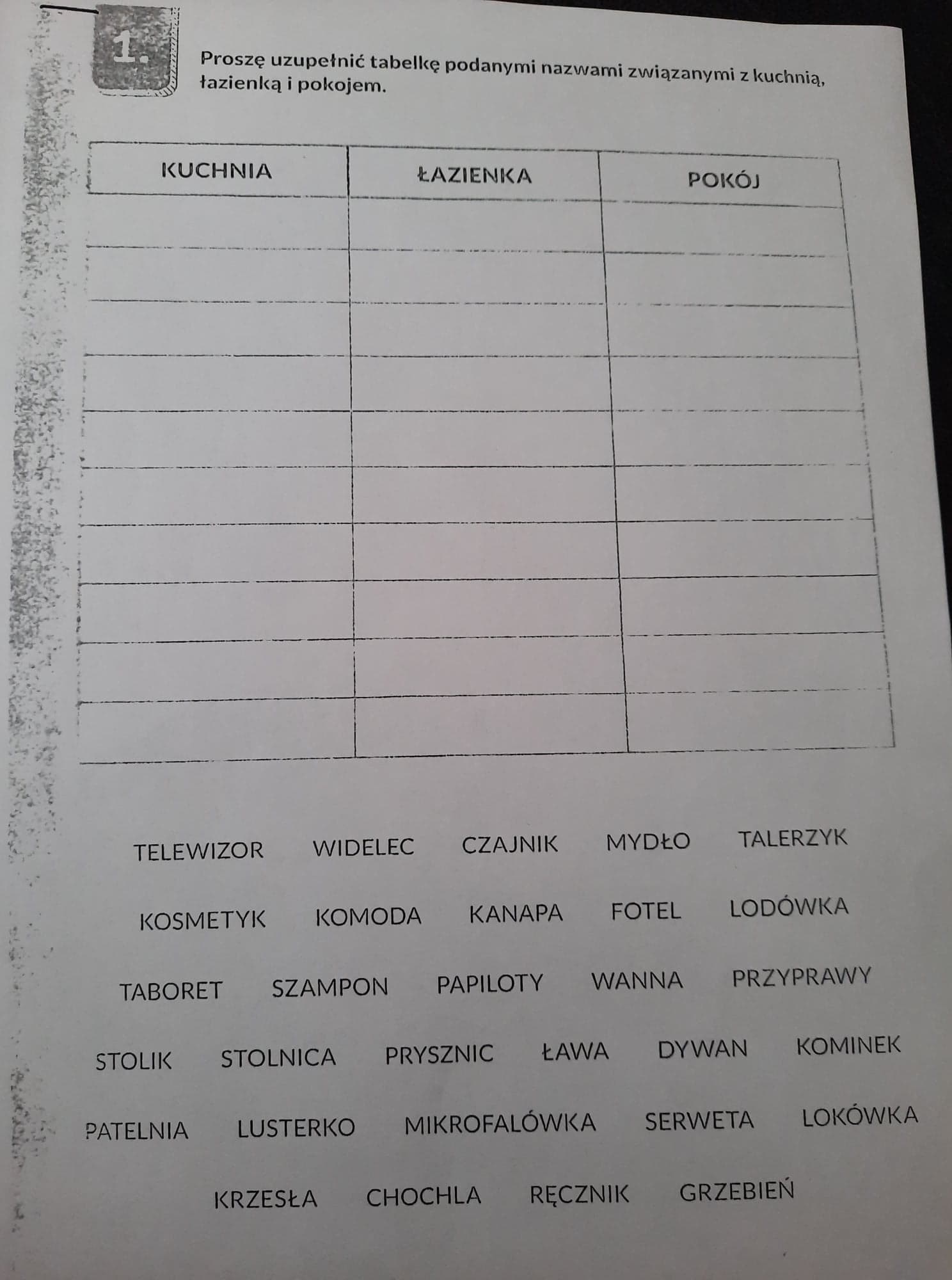 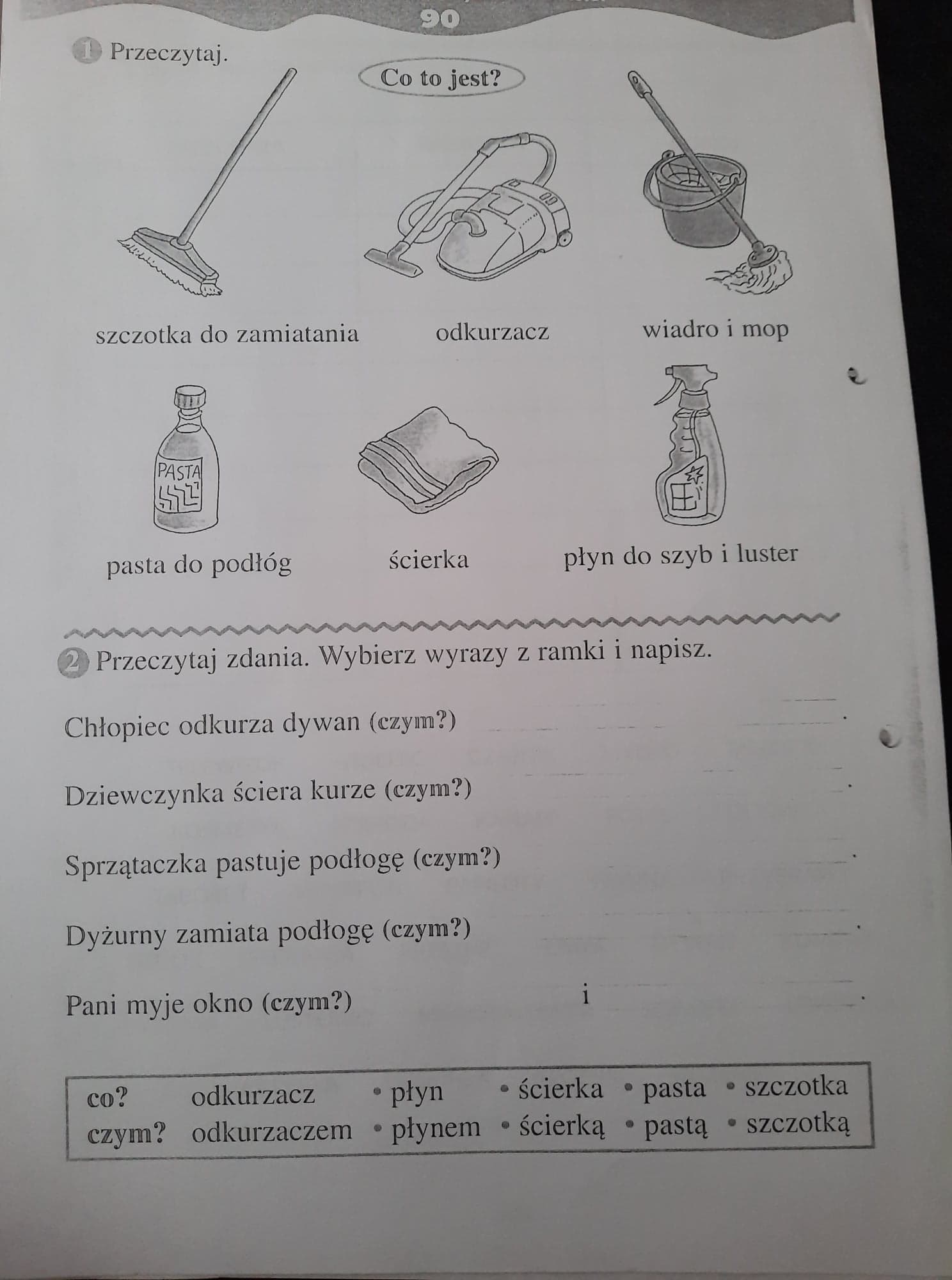 